от «_28_» __10__ 2020__г.						                №_1102__Об утверждении Административного регламента предоставления муниципальной услуги «Организация и проведение официальных физкультурных (физкультурно-оздоровительных) мероприятий» В соответствии с Федеральным законом от 04.12.2007 № 329-ФЗ «О физической культуре и спорте в Российской Федерации», от 27.07.2010 № 210-ФЗ «Об организации предоставления государственных и муниципальных услуг», Постановлением Правительства Российской Федерации от 16.05.2011 № 373 «О разработке и утверждении административных регламентов осуществления государственного контроля (надзора) и административных регламентов предоставления государственных услуг», городская Администрация постановляет: 1. Утвердить прилагаемый Административный регламент предоставления муниципальной услуги «Организация и проведение официальных физкультурных (физкультурно-оздоровительных) мероприятий».2. Опубликовать настоящее Постановление в порядке, установленном Уставом МО «Город Мирный».3. Контроль исполнения настоящего Постановления возложить на Заместителя Главы Администрации по социальным вопросам Ю. И. Син.Глава города                              	                                                                       К. Н. АнтоновАДМИНИСТРАЦИЯМУНИЦИПАЛЬНОГО ОБРАЗОВАНИЯ«Город Мирный»МИРНИНСКОГО РАЙОНАПОСТАНОВЛЕНИЕ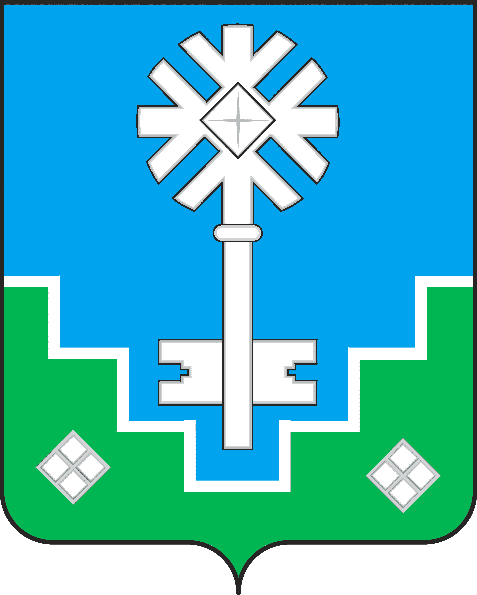 МИИРИНЭЙ ОРОЙУОНУН«Мииринэй куорат»МУНИЦИПАЛЬНАЙ ТЭРИЛЛИИ ДЬАhАЛТАТАУУРААХ